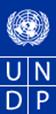 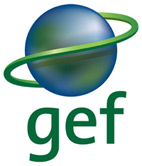 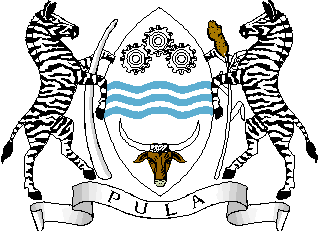 [Republic of Botswana]				United Nations Development ProgrammeCountry: BotswanaPROJECT DOCUMENTAgreed by (Government): Date/Month/YearAgreed by (Executing Entity/Implementing Partner): Date/Month/YearAgreed by (UNDP): Date/Month/YearAcronymsAC	Assistant CoordinatorAIDS	Acquired Immune Deficiency SyndromeAPCNEL	Air Pollution Control and National Environmental LaboratoryAPF	Adaptation Policy FrameworkAPRs	Annual Progress ReportsBAMB	Botswana Agricultural Marketing BoardBAPA	Buenos Aires Plan of Action BCA	BotswanaCollege of AgricultureBEMP	Botswana Energy Master PlanBHC	Botswana Housing CorporationBMC	Botswana Meat CommissionBOCCIM	Botswana Confederation of Commerce, Industry and ManpowerBITRI	Botswana Institute of Technology Research CentreBPC	Botswana Power CorporationCBNRM	Community Based Natural Resource ManagementCBOs	Community Based OrganisationsCCA	Common Country AssessmentCDM	Clean Development MechanismCEDA	Citizen Entrepreneurship Development Agency  CliRep	Climate ReportCoP	Conference of PartiesCOPATH	Comprehensive mitigation analysis process of Other Land Uses, Pastures, Agriculture and HarvestCSO	Central Statistics OfficeDEA	Department of Environment AffairsDMS	Department of Meteorological ServicesDSSAT	Decision Support for Agrotechnology TransferDWA	Department of Water AffairsDWMPC	Department of Waste Management and Pollution ControlEAD	Energy Affairs DivisionEECG	Energy Environment Computer and Geophysical Applications ConsultantsEFs	Emission FactorsEIA	Environmental Impact AssessmentESTs	Environmentally Sound TechnologiesET	Emissions TradingFoES	Faculty of Environmental ScienceGACMO 	Greenhouse gas Abatement Costing ModelGCM	Graphic Climate Model GCOS	Global Climate Observing SystemGDP	Gross Domestic ProductGEF	Global Environment FacilityGFA	Gantsi Farmers AssociationGHG	Greenhouse GasGIS	Geographic Information SystemGPG	Good Practice GuidelinesHDRs	Human Development ReportsHIV	Human Immunodeficiency VirusHOORC 	Harry Oppenheimer Okavango Research CentreINC	Initial National CommunicationIPCC	Intergovernmental Panel on Climate ChangeIR	Inception ReportIUCN	International Union for Conservation of the Nature and Natural ResourcesKGC	Kalahari Gas CorporationKP	Kyoto ProtocolLEAP	Long-range Energy Alternative Planning LULUCF	Land use, land use change and forestryMAGICC/SCENGEN 	Model for the Assessment of Greenhouse gas-Induced Climate Change/Scenario GeneratorMDGs	Millennium Development GoalsMEMBOT 	Macro-Economic Model for BotswanaMEWT	Ministry of Environment, Wildlife and TourismMFDP	Ministry of Finance and Development PlanningMIASMA 	Modelling Framework for the Health Impact Assessment of Man-Induced Atmospheric ChangesMMEWR	Ministry of Minerals, Energy and Water AffairsMoA	Ministry of Agriculture MoE	Ministry of EducationMoH	Ministry of HealthMS	MicrosoftMWT	Ministry of Works and TransportMYFF	Multi Year Fund FrameworkNAMPAADD 	National Master Plan for Arable Agriculture and Dairy DevelopmentNAP	National Action PlanNAPA	National Action Plan for AdaptationNC	National CommunicationNCCC	National Climate Change CommitteeNCDC	National Climatic DataCentreNCSA	National Conservation Strategy AgencyNCSP	National Communication Support ProgramNDP9	National Development Plan 9NEX	National ExecutionNGOs	Non-governmental OrganizationsNPC	National Project CoordinatorPC	Project CoordinatorPFA	Pandamatenga Farmers AssociationPIU	Projects Implementation UnitPRS	Poverty Reduction Strategy PRs	Progress ReportsQA/QC	Quality Assurance/Quality ControlQPRs	Quarterly Progress ReportsRIPCO(B)	Rural Industries Promotion Company (Botswana)SADC	Southern African Development CommunitySBAA	Standard Basic Assistance AgreementSGP	Small Grants ProgramSMME	Small, Medium and Micro EnterprisesSNC	Second National CommunicationTNA	Technology Needs AssessmentTORs	Terms of ReferencesTRs	Technical ReportsUN	United NationsUNDAF    	United Nations Development Assistance Framework UNDP	United Nations Development ProgramUNDP-CO	United Nations Development Program Country OfficeUNEP	United Nations Environment ProgramUNFCCC	United Nations Framework Convention on Climate ChangeUNOPS	United Nations Office for Project ServicesV&A	Vulnerability and AdaptationWB	World BankWUC	Water Utilities CorporationSymbolsCH4		MethaneCO 		Carbon monoxideCO2		Carbon dioxideCO2-eq	Carbon dioxide equivalentGg                 GigagramsHFCs 		HydrofluorocarbonsMg                 MegagramsN2O 		Nitrous Oxide NMVOC 	Non Methane Volatile Organic Compound NOx		Nitrogen OxidesPFCs 		PerfluorocarbonsSF6		Sulphur hexafluorideSOx		Sulphur OxidesT                    TonTjTerajoulesSituation analysisBotswana ratified the United Nations Framework Convention on Climate Change on 27 January, 1994 and the Kyoto Protocol on 8 August, 2003. The Department of Meteorological Services under the Ministry of Environment Wildlife and Tourism is the focal point for climate change. A National Committee on Climate Change (NCCC) chaired by the Permanent Secretary Ministry of Environment Wildlife and Tourism was established in 1999 and reconstituted in 2012 to oversee the preparation and implementation of the climate change activities. Botswana is developing her Climate Change Policy which will be supported by a Strategy and Action Plan to operationalize the Policy. The draft climate change policy is currently under-going a public consultation process.The vision of the policy is for Botswana to become a society that is climate resilient, and to craft a development pathway that follows a low carbon development pathway,Climate change enabling activities under UNDP/GEF has supported capacity development in government and to increase public and political awareness. The preparation of the two previous NCs has led to the preparation of GHG inventories as well as an assessment of impacts, vulnerability, and adaptation to climate change. During the transition period between the first and second NC, Botswana prepared Technology needs assessment (TNA) in key areas of adaptation and mitigation capacity building as well as improvement of systematic observations. In addition, over the time since the Second National Communication, there is an increase in the investment such as the Botswana Police has introduced bicycle patrols at some police stations in the city of Gaboroneand there is support to develop an inventory to assess the carbon stocks and also develop reference emission levels (RELs) in the forestry sector. Activities of the project are ongoing and training on field inventory and calculation of emission factors has been done.Despite the activities implemented during the preparation of the two previous NCs, challenges still exist with respect to estimation of GHG inventories, projections of climate change and also the integration of climate change into development. The country needs to continue strengthening its technical, financial, institutional and human resource capacities to fully address national and global environmental concerns and to achieve environmental sustainability. Climate change considerations are not fully integrated in sectoral policies and development plans.The preparation of the two previous NCs has led to the development of expert teams for preparation of GHG inventories as well as the assessment of impacts, vulnerability, and adaptation to climate change. The same expert teams will be used for the preparation of the TNC and BUR in order to ensure the continuity and sustainability of the process as it is recommended in the UNFCCC decisions. Also different stakeholders will be involved in the process, the drafts of the TNC and BUR will be presented and discussed in multiple stakeholder consultation workshops. The TNC and BUR process will also require strengthening of the institutional arrangements.Botswana’s first Biennial Update Report is expected to be submitted to the UNFCCC in 2015 and the Third National Communications Report submitted at COP 23. The Intended National Determined Contributions (INDCs) is expected to be submitted in September2015 to the UNFCCC.StrategyThe preparation and submission of National Communications (NCs) is an obligation and contribution of Botswana to the UNFCCC to fulfil its reporting requirements under Article 12 of the Convention. The project will also facilitate the preparation of Botswana’s First Biennial Update Report.The project will build upon work conducted during the Second National Communication process to enable Botswana to integrate climate change issues into the national development and sectoral planning and policy processes through national capacity building and institution strengthening. This project will also be key in addressing the implementation of UNDAF Environment and Climate Change Outcome 4: by developing capacity in climate change to develop appropriate mitigation and adaptation measures. The project will also contribute to the development of specific mechanisms and processes at community level to improve natural resource management, conservation and adaptation. The project contributes directly to the achievement of UNDAF target for establishing and enabling environment for the Botswana’s natural ecosystems which require special attention to issues of land use, water resource management and, increasingly, to effectively mitigate the impacts of climate change on livelihoods and health.The preparation of the TNC and BUR will involve a number of different stakeholders. The stakeholders of the project are the Government of Botswana, the policy makers at national and local level, local communities, the scientific community, industry and all those who could be affected by climate change.  At the national level, a National Committee on Climate Change (NCCC) chaired by the Permanent Secretary Ministry of Environment Wildlife and Tourism which was established in 1999 and reconstituted in 2012 will oversee the preparation and implementation of the work programme of the TNC and BUR. The NCCC is composed of members from government Ministries/ Departments, private sector, academia and nongovernmental organizations. Other stakeholders such as community based organizations, women’s organizations and other disadvantaged groups will participate in the project through surveys and stakeholder workshops to share data and information on the impact of adaptation and mitigation policies and measures.The objective of this project is to prepare and submit Botswana’s Third National Communication (TNC) to the UNFCCC and other new information required to meet Botswana’s obligations under the UNFCCC, which is the biennial update report.The project objective is in line with the GEF’s climate change mitigation strategic objective 3 under GEF-6 which is to Foster Enabling Conditions to Mainstream Mitigation Concerns into Sustainable Development Strategies, programme 5: Integrate Findings of Convention Obligations and Enabling Activities into National Planning Processes and Mitigation Contributions. The project will further enhance the national capacities to prepare consecutive BURS and NCs, develop an efficient GHG system, enhance national capacities on V & A assessments and capacities on mitigation analysisand will raise awareness on the climate change issues. It will also contribute to putting climate change issues higher on the national development agenda through strengthened cooperation and increased involvement of all relevant stakeholders in the process. In addition, it will build national capacities for participation in different mechanisms related to GHG mitigation and to fulfilling other commitments to the UNFCCCThe TNC responses to climate change will not just focus on economic and scientific solutions but will address gender concerns by recommending the building of adaptation capacities of both men and women to cope with the adverse impacts of climate change and reduce the negative effects on their livelihoods. The project initiatives of TNC will play a key role in promoting the need to integrate gender dimensions into climate change policy.The TNC process would develop strategies and policies to close the gaps in gender equality towards access to energy security and natural resource management in the context of adaptation towards climate change. Also, there is need for the TNC process to identify resources and expertise for implementing such strategies, which promote gender equality.. The project objective will be achieved through a series of activities including updating of national circumstances, conducting the national GHGs inventory, and preparing measures for adaptation to the ongoing and future climate changes and for mitigation of climate change.Outcome1: Updated Report on Botswana’s National CircumstancesThis outcome would involve the updating of the information on (i) Geographic profile (ii) Climate profile (iii) Natural resources: water resources, forests, land use, biodiversity (iv) Economic and sector profile: agriculture, livestock, energy, mining, transport, industry, tourism, fisheries, (v) Infrastructure: population, public health, education, environment. (vi) Institutional arrangements relevant to the implementation of the UNFCCC and NC preparation process. Information provided on national circumstances is critical for understanding Botswana’s vulnerability, capacity and options for adapting to the adverse effects of climate change, as well as options for addressing GHG emissions within the context of sustainable development. There is a need to update the climate profile with recent extreme weather events.Outcome 2: Information of GHG inventory for 2006and 2012Development of National GHG inventory system: It is necessary to build on the base of existing knowledge of institutions engaged in the preparation of earlier national communications for the estimation of GHG emission Inventories There is need to bridge the gap in activity data identified in inventory preparation of SNC . There is need also to continue with: (i) Institutional arrangements (i.e., the team that worked on GHG emission inventory for SNC) and further strengthening and streamlining of the institutional structure to sustain and take care of long term reporting requirements of national GHG inventory and the estimation of GHG emissions. (ii) Establishment of database management including methodological issues to an extent possible iii)  Development of system for archiving and continuous update of the GHG databaseThe national GHG inventory in the SNC covered the year 2000 as a base year and was prepared using the 1996 IPCC Guidelines. The inventory in the TNC will be done for the years 2006 and 2012 as base years. The energy sector will include inventories of: (a) GHGs from fossil fuel combustion; (b) methane (CH4) emissions from biomass energy combustion; (c) CH4 fugitive emissions from coal mining and post-mining activities.In the agriculture sector, the following inventories will be conducted: (a) nitrous oxide emissions from croplands; (b) methane emissions from enteric fermentation in domestic livestock; and, (c) methane and nitrous oxide emissions from animal manure management system. Inventory will also include activities from industrial process and waste activities. For the LULUCF sector the emissions by sources and removals by sinks in the LUCF inventory include changes of carbon in forest and other woody biomass stocks, forest conversion and changes in soil carbon. In general, the proposed expanded activities for the TNC Project (relative to the SNC Project) will involve the compilation of a more comprehensive and updated national GHG inventory. There is a need to build capacity in the validation process of forestry sector data, which in most cases are obtained remotely. The experiences gained and linkages established with the various agencies for the NCs and initiatives such as the collaboration between SADC and GesellschaftfürInternationaleZusammenarbeit (GIZ), JICA which have components of producing national forest inventories will be instrumental in the GHG preparation. The outcome will also develop a GHG Inventory Database, create activities for uncertainties reduction and also develop GHG emissions projections for the years 2015 and 2030.Improving the accuracy level of GHG Inventory will also require strengthening the institutional arrangements of the inventory process. Also a shift from TIER 1 to higher TIERS is foreseen, where possible.Outcome 3: Future climate risk and adaptation measures assessedThis outcome will involve reassessing the vulnerability of the most important socio-economic and resource sectors: agriculture, water resources, ecosystems and human health. The reassessment will look at (i) Preparing socioeconomic scenarios for assessment of both climate change impact and adaptation across differing spatial scales. (ii)Water quality impacts and treatment costs and costs of infrastructure. (iii) Research and development for seeds and techniques, also new infrastructure to adapt like machinery and irrigation systemsThe assessment will look at the current vulnerability, estimate the future conditions and vulnerabilities and assess the risks of climate change to these sectors. The activities will include the development of climate projections using multiple GCMs and RCMs and development climate change risk and vulnerability assessment tool and framework and also identify adaptation response measures.The proposed activities will improve research on vulnerability and adaptation assessment and will also address issues relating to gender.  The sectors that are most vulnerable to the impacts of climate change and assessments of the potential impacts were identified in the previous NCs. The TNC will build on the previous NCs and identify sectors that are at greater risks from severe weather events.The assessments will include inputs from indigenous knowledge report that has been compiled on the use of indigenous and traditional knowledge and practices for adaptation.Outcome 4: GHG abatement measuresThis outcome focuses mainly on the assessment of existing climate change mitigation policies, measures and strategies, and coming up with suggestions for future policies, measures and actions. Assessments will be carried out to determine the feasible policy and technology options for the country in mitigating climate change, as well as the social and economic costs to achieve these mitigation targets. Mitigation Assessments that were undertaken in the NCs will be updated using the new tools like Long-range Energy Alternatives Planning system (LEAP) that were not available during the previous NC preparations. These assessments will contribute to the ongoing work to develop Low Emissions Development Strategies and NAMAs.Outcome 5: Description of relevant information Assessment of capacity development needs (including education and training) and Technological Needs Assessment was submitted in the Second National Communication. This information will be updated and new potential needs assessed and incorporated into the revised TNA. Assessment of the status and needs for research and systematic observations and evaluation of financial resources and technical support received from national and international sources. There will be a need to document the capacity built in Botswana in order to sustain quality and timely reporting requirements.Outcome 6: Compilation and production of National Communication ReportA draft national communication report would be prepared and presented to stakeholders for their input. The outputs of activities under this outcome are expected to further improve the technical inputs of climate change and integrate climate change into development at both local and national levels.Outcome 7: Preparation of Biennial Update Report (BUR)BUR will cover an update of the following: a)	Information on national circumstances and institutional arrangements relevant to the preparation of national communications on a continuous basis, this will contain updates on development priorities and objectives. b)	A national inventory of anthropogenic emissions by sources and removal by sinks of all Greenhouse Gases (GHGs) not controlled by the Montreal Protocol for the following sectors: energy activities, Industrial processes, agriculture activities, land use change and forestry activities (LUCF), and waste sector activities for the years 2010 and 2011. Information on the improvement of the quality of activity data, capacity building of institutions for GHG data base archiving, including methodologies for estimating GHG emissions will be provided.c)	Information on mitigation actions their effects including associated methodologies and assumptions. The information on mitigation action will be provided in a tabular format providing name and description of the action, methodologies and assumptions, objectives of the action and steps taken, progress on the implementation of the action and information on international markets.d)	Information on domestic measurement, reporting and verification arrangements; nationally relevant MRV approaches and methods will be developed and adopted. Issues that will be addressed under the MRV system will include (i) the scope of MRV, (ii) institutional arrangements (iii) MRV tools (iv) GHG emission reduction target (v) background information of each sector before any regulations/policies (vi) definition of base year and baseline (vii) description of mitigation actions and plans and (viii) coverage and progress indicators. e)	Information on the level of support received to enable the preparation and submission of BURS.On completion of all activities and expected outcomes including the relevant outputs the First Biennial Update Report will be compiled based on guidelines contained in Annex II of Decision 2/CP.17 for submission to the Executive Secretary of the United Nations Framework Convention on Climate Change.Outcome 8: Preparation of the iNDC to the 2015 Agreement under the UNFCCCThis outcome will address key feasibility questions regarding national GHG reduction potential through identification and/or validation of findings from ongoing and previous studies. Moreover, appropriate analysis will be carried out to provide essential support for an informed policy decision making process with regards to Botswana’s iNDC. The planned activities within this component may include the assessment/validation of GHG baseline scenarios in specific sectors, the identification/validation of priority sectors for inclusion in INDC, a costing of/needs for action on these priority sectors, in line with COP guidance.The Third National Communication and First Biennial Update Report of Botswana to the UNFCCC will be developed, submitted and disseminated. Project Results Framework:  Total budget and work-planProject Budget NotesKEY: 	BROWN- INDC RED- BUR GREEN-TNCManagement ArrangementsThe Department of Meteorological Services under the Ministry of Environment, Wildlife and Tourism is the Implementing Partner and will implement the project following National Implementation Modality (NIM) guidelines and requirements. The DMS remains accountable for managing the project, achieving agreed outputs and for the effective use of UNDP resources. The Government of Botswana will provide in-kind support through the provision and Chairing of a Project Steering Committee, managing the project, the use of a Project office, use of office equipment, facilities for meetings and the provision of transport. A National Committee on Climate Change (NCCC) chaired by the Permanent Secretary Ministry of Environment Wildlife and Tourism will oversee the preparation and implementation of the work programme of the Third National Communication and DMS acts as the secretariat to the NCCC. The Institutional framework for the Third National Communication will build on the one put in place for the Initial National Communication and SNC. A Project Implementation Unit i.e. the Climate Change Office within the MEWT will consist of a Project Manager (PM) and a Project Administrator (PA). The Implementing Partner appoints the Project Manager. The Project Manager is responsible for day-to-day management and decision-making for the project, including planning, quality, timeliness and effectiveness of the activities carried out, as well as for the use of funds. PA provides project administration and management support to the PM as required by the needs of the project or the PM, i.e. circulating discussion papers and draft reports, raising public awareness of project activities and coordinating consultations and workshops. Project Manager carries out day-to-day management and decision-making for the project based on agreed work plans. A team of national experts will carry out the technical work and will work closely with the project manager.At policy level the NCCC that was established during the preparation of the Initial National Communication (INC) will continue to set the policies and make institutional and executive management decisions for the project at implementation. The NCCC is the body that approves all the reports for the project.The NCCC provides project assurance reviews at designated decision points during the running of the project or as necessary when raised by the PM. Considering the wide range of requirements the NCCC will establish Technical Teams which will also be used in the preparation of the Burs and NC.UNDP will act as the implementing agency/senior suppler for the project and will also provide oversight and monitoring functions. Staff and consultants will be contracted according to the established rules and regulations of the United Nations and all financial transactions and agreements will similarly follow the same rules and regulations.Monitoring Framework and EvaluationThe project will be monitored through the following M& E activities.  The M& E budget is provided in the table below.Project start:A Project Inception Workshop will be held within the first 2 months of project start with those with assigned roles in the project organization structure, UNDP country office and where appropriate/feasible regional technical policy and programme advisors as well as other stakeholders.  The Inception Workshop is crucial to building ownership for the project results and to plan the first year annual work plan.The Inception Workshop should address a number of key issues including:Assist all partners to fully understand and take ownership of the project.  Detail the roles, support services and complementary responsibilities of UNDP CO and RCU staff vis à vis the project team.  Discuss the roles, functions, and responsibilities within the project's decision-making structures, including reporting and communication lines, and conflict resolution mechanisms.  The Terms of Reference for project staff will be discussed again as needed.Based on the project results framework and the relevant GEF Tracking Tool if appropriate, finalize the first annual work plan.  Review and agree on the indicators, targets and their means of verification, and recheck assumptions and risks. Provide a detailed overview of reporting, monitoring and evaluation (M&E) requirements.  The Monitoring and Evaluation work plan and budget should be agreed and scheduled. Discuss financial reporting procedures and obligations, and arrangements for annual audit.Plan and schedule Project Board meetings.  Roles and responsibilities of all project organisation structures should be clarified and meetings planned.  The first Project Board meeting should be held within the first 12 months following the inception workshop.An Inception Workshop report is a key reference document and must be prepared and shared with participants to formalize various agreements and plans decided during the meeting.  Quarterly:Progress made shall be monitored in the UNDP Enhanced Results Based Managment Platform.Based on the initial risk analysis submitted, the risk log shall be regularly updated in ATLAS.  Risks become critical when the impact and probability are high.  Note that for UNDP GEF projects, all financial risks associated with financial instruments such as revolving funds, microfinance schemes, or capitalization of ESCOs are automatically classified as critical on the basis of their innovative nature (high impact and uncertainty due to no previous experience justifies classification as critical). Based on the information recorded in Atlas, a Project Progress Reports (PPR) can be generated in the Executive Snapshot.Other ATLAS logs can be used to monitor issues, lessons learned etc...  The use of these functions is a key indicator in the UNDP Executive Balanced Scorecard.Bi-annual progress:Status Survey Questionnaires to indicate progress and identify bottleneckes as well as technical support needs will be carried out twice a year.Periodic Monitoring:A detailed schedule of project reviews meetings will be developed by the project management, in consultation with project implementation partners and stakeholder representatives and incorporated in the Project Inception Report. Such a schedule will include: (i) tentative time frames for Steering Committee Meetings, (or relevant advisory and/or coordination mechanisms) and (ii) project related Monitoring and Evaluation activities.  Day to day monitoring of implementation progress will be the responsibility of the Project Coordinator, Director or CTA (depending on the established project structure) based on the project's Annual Work plan and its indicators. The Project Team will inform the UNDP-CO of any delays or difficulties faced during implementation so that the appropriate support or corrective measures can be adopted in a timely and remedial fashion. Periodic monitoring of implementation progress will be undertaken by the UNDP-CO through quarterly meetings with the project proponent, or more frequently as deemed necessary. This will allow parties to take stock and to troubleshoot any problems pertaining to the project in a timely fashion to ensure smooth implementation of project activities. End of Project:During the last three months, the project team will prepare the Project Terminal Report. This comprehensive report will summarize the results achieved (objectives, outcomes, outputs), lessons learned, problems met and areas where results may not have been achieved.  It will also lay out recommendations for any further steps that may need to be taken to ensure sustainability and replicability of the project’s results.Audit clause:Audit on project will follow UNDP Financial Regulations and Rules and applicable Audit policies.Learning and knowledge sharing:Results from the project will be disseminated within and beyond the project intervention zone through existing information sharing networks and forums.  The project will identify and participate, as relevant and appropriate, in scientific, policy-based and/or any other networks, which may be of benefit to project implementation though lessons learned. The project will identify, analyse, and share lessons learned that might be beneficial in the design and implementation of similar future projects.Finally, there will be a two-way flow of information between this project and other projects of a similar focus.  Communications and visibility requirements:Full compliance is required with UNDP’s Branding Guidelines.  These can be accessed at http://intra.undp.org/coa/branding.shtml, and specific guidelines on UNDP logo use can be accessed at: http://intra.undp.org/branding/useOfLogo.html. Amongst other things, these guidelines describe when and how the UNDP logo needs to be used, as well as how the logos of donors to UNDP projects needs to be used.  For the avoidance of any doubt, when logo use is required, the UNDP logo needs to be used alongside the GEF logo.   The GEF logo can be accessed at: http://www.thegef.org/gef/GEF_logo.   The UNDP logo can be accessed at http://intra.undp.org/coa/branding.shtml.Full compliance is also required with the GEF’s Communication and Visibility Guidelines (the “GEF Guidelines”).  The GEF Guidelines can be accessed at: http://www.thegef.org/gef/sites/thegef.org/files/documents/C.40.08_Branding_the_GEF%20final_0.pdf.  Amongst other things, the GEF Guidelines describe when and how the GEF logo needs to be used in project publications, vehicles, supplies and other project equipment.  The GEF Guidelines also describe other GEF promotional requirements regarding press releases, press conferences, press visits, visits by Government officials, productions and other promotional items.  Where other agencies and project partners have provided support through co-financing, their branding policies and requirements should be similarly applied. M& E work-plan and budgetLegal ContextBotswana signed the Standard Basic Assistance Agreement (SBAA) on 15th May 1975 This document together with the CPAP signed by the Government and UNDP which is incorporated by reference constitute together a Project Document as referred to in the SBAA [or other appropriate governing agreement] and all CPAP provisions apply to this document.  Consistent with the Article III of the Standard Basic Assistance Agreement, the responsibility for the safety and security of the implementing partner and its personnel and property, and of UNDP’s property in the implementing partner’s custody, rests with the implementing partner. The implementing partner shall:put in place an appropriate security plan and maintain the security plan, taking into account the security situation in the country where the project is being carried;assume all risks and liabilities related to the implementing partner’s security, and the full implementation of the security plan.UNDP reserves the right to verify whether such a plan is in place, and to suggest modifications to the plan when necessary. Failure to maintain and implement an appropriate security plan as required hereunder shall be deemed a breach of this agreement.The implementing partner agrees to undertake all reasonable efforts to ensure that none of the UNDP funds received pursuant to the Project Document are used to provide support to individuals or entities associated with terrorism and that the recipients of any amounts provided by UNDP hereunder do not appear on the list maintained by the Security Council Committee established pursuant to resolution 1267 (1999). The list can be accessed via http://www.un.org/Docs/sc/committees/1267/1267ListEng.htm. This provision must be included in all sub-contracts or sub-agreements entered into under this Project Document. annexesAnnex A. Risk AnalysisRisk Analysis. Use the standard UNDP Atlas Risk Log template. For UNDP GEF projects in particular, please outline the risk management measures including improving resilience to climate change that the project proposes to undertake.Annex B. Terms of Reference:The Project coordinator (PC) will have the following duties:Prepare a detailed Initial Year Work Plan divided in quarterly timeframe with activities, progress indicators and project budget, prepared on the basis of the Work Plan in the Project Document; Prepare a more detailed narrative on the institutional roles, responsibilities, coordinating actions and feedback mechanisms of program related partners;  Prepare a detailed schedule of project review meetings in consultation with stakeholder representatives and incorporate it in the Project Inception Report;Develop a Project Inception Report including the above requirement immediately following the Inception Workshop. Conduct day-to-day monitoring of implementation progress on the project’s Annual Work Plan and its indicators Prepare and submit to MEWT and UNDPquarterly progress and financial reports;  Coordinate and oversee the preparation of the outputs of the SNC;Ensure effective communication and adequate information flow with the relevant authorities, institutions and government departments in close collaboration with the NCCC;Ensure appropriate stakeholder participation in the project implementation and coordinate the work of all stakeholders under the guidance of the MEWT and NCCC and in consultation with the UNDP office;Ensure that information is available to the NCCC about all Government, private and public sector activities, which impact on capacity development;Maintain and establish additional links with other related national and international programs and National Projects;Prepare the Terms of Reference for consultants and experts and ensure their timely hiring;Guide the work of consultants and experts and oversee compliance with agreed work plan;Identify training needs at contracted national institutions and for other project stakeholders;Organize and coordinate the procurement of services and goods under the project;Coordinate, manage and monitor the implementation of the Project assignments undertaken by the working groups, local experts; consultants, sub-contractors and co-operating partners;Assume overall responsibility for the proper handling of logistics related to all project workshops and events;Manage the Project finance, oversee overall resource allocation and where relevant submit proposals for budget revisions with the help of the UNDP officer;Undertake any other actions related to the Project as requested by the MEWT or by UNDP.Qualifications and SkillsAdvanced university degree in the fields related to climate change and environmental managementMinimum of 5 years of working experience in the area relevant to the project; Substantial involvement in the preparation of the national GHG inventory and the initial NationalCommunicationDemonstrated ability in managing projects, and in liaising and cooperating with all project stakeholders including government officials, scientific institutions, NGOs and private sector;Familiarity with International Organizations operations and structure;Substantial experience in Government and in inter-departmental procedures Fluent written and oral communication in Setswana and EnglishStrong communications and interpersonal skillsExcellent computer knowledge (MS Office, Internet)Botswana citizenshipGHG TEAMScope of WorkThe GHG TEAM will act as key institution for preparing GHG Inventory.  It will ensure performing specific activities outlined below, as well as coordination with the outputs of other consultants engaged outside the institution. The activities undertaken by the national institutions will contribute to strengthening institutional arrangements for compiling, archiving, updating and managing GHG inventories. Duties and Responsibilities Methodologies for GHG inventory estimates analysed, selected and validatedUndertake national GHG inventories for the year 2010, according to the guidelines for the preparation of National Communications (17/CP.8)Gather available data from national sources to fill inventory data gaps Identify barriers to obtaining existing data for key sources and propose solutionsEstablish GHG database Describe procedures and arrangements undertaken to collect and archive data for the preparation of national GHG inventories, as well as efforts to make this a continuous process, including information on the role of the institutions involved Utilize the deliverables under the regional project, such as the National Strategy for improvement of the GHG Inventory, Manual of procedures for GHG Inventory and the ACESS database Conduct QA/QC and uncertainty management, following IPCC technical guidelines in the preparation of inventory;Organize (in cooperation with the Project Manager) a workshop for presentation and discussion on the results obtained from the GHG Inventory Prepare a summary on GHG Inventory that will go into the Third National Communication and BUR Prepare final report on  GHG InventoryQualifications and SkillsThe institutions contracted for undertaking project activities should meet the following minimum criteria:Sound and broadly-recognized scientific expertise on climate researchPrior experience in inventory preparation work. Highly qualified persons working in the fields of emission factor development or data collection methodsFamiliarity with the UNFCCC, IPCC methodology   Expected output:A completed and approved GHG Inventory report GHG inventories for the year 2000, according to the guidelines for the preparation of National Communications (17/CP.8) and any other latest guidelines. The report should be extended with information on the other non-direct GHGs: HFCs, PFCs and SF6 as well as CO, NOx, SOx and NMVOCs, and with information on emissions for years 2010 and 2011 BUR and 2006 and 2012 TNA for the sectors Agriculture, Energy, Industrial processes and Waste to the extent possible. VULNERABILITY ASSESSMENT AND ADAPTATION TEAMScope of WorkThe V&A team will act as key institution for preparing vulnerability assessment and adaptation.  It will ensure that specific activities outlined below are undertaken. The activities undertaken by other national institutions will contribute to the strengthening of systematic climate observation, data management and control, processing and updating of meteorological and agrometeorological data. Duties and Responsibilities Develop climate trends by using available methodologies.Develop environmental-socio-economic trends and risks (water resources, agriculture, forests, tourism, population and settlements). Describe links between climate, and socio-economic baseline conditions of the country in the most vulnerable sectors Develop adaptation response measures, identify barriers and opportunities. Identify the data needs, availability and suitability, and establish datasets baselines of the                assessment. Review the vulnerability assessment of the following sectors: agriculture, water resources, natural ecosystems, forestry, and human health, including identification of vulnerable areas that are most critical, according to the scenarios developed Based on the output of the vulnerability assessment, evaluate the feasibility of available adaptation measures to meet their specific needs and concerns arising from the adverse effects from the climate changePrepare a national action plan to implement those measures being of highest priority including clear distinction of responsibilities among the relevant stakeholders, timeframe for fulfilment/implementation of the recommended measures, financial means for implementation of the measures, and identification of possible barriers and risks. Carry out cost-benefit analysis of proposed adaptation measures Develop the draft chapter of the V&A.Organize a national workshop to highlight findings from the V&A study and get more comments.  Finalize the V&A chapter to be submitted as a part of the TNC of Botswana.Qualifications and SkillsThe institutions contracted for undertaking project activities should meet the following minimum criteria:Sound and broadly-recognized scientific expertise on climate researchPrior experience in vulnerability assessment and adaptation process.Highly qualified persons working in the fields of climate observation and vulnerability analysis in the specific sectors Familiarity with the UNFCCC, IPCC methodology, MAGICC/SCENGEN   Expected output:Completed and approved report on vulnerability assessment and adaptation strategy for the following sectors: agriculture, water resources, natural ecosystems, forestry and human health.GHG ABATEMENT TEAM Scope of WorkThe GHG Team will act as key institution for preparing GHG mitigation analyses.  It will ensure performing specific activities outlined below, as well as coordination with the outputs of other consultants engaged outside the institution. Duties and ResponsibilitiesNecessary data and relevant information for scenario development collected analysed and fend into the scenario development. A revised GHG baseline scenario developed for all sectors. The tier of GHG abatement measures / technology options revisited and revised.   GHG abatement scenario developed / updated GHG abatement priority measures / technologies selected A GHG abatement analysis completed for the period 2000-2035.Develop the draft mitigation chapter Organize a national workshop to highlight findings from the mitigation study and get more commentsFinalize the GHG abatement analysis chapter to be submitted as a part of the TNC  Archive and document all the GHG abatement analysis related studies and estimates. Qualifications and SkillsThe Team contracted for undertaking project activities should meet the following minimum criteria:Sound and broadly-recognized scientific expertise on climate researchExperience in preparing scenarios for GHG abatementHighly qualified persons working in the related areas: Energy, Industry, Agriculture, Forestry, Waste Familiarity with the UNFCCC, software modelling tools such as (Decision Support for Agrotechnology Transfer) DSSAT, GACMO and others Expected output:A Completed and approved GHG Abatement report and National action plan for effective response to the GHG emissions. TERMS OF REFERENCE FOR THE NATIONAL CLIMATE CHANGE COMMITTEEFunctions of the NCCC include to:Advise Government on implications of commitments under the United Nations Framework Convention on Climate Change.Oversee the preparation of the National Communication to the UNFCCC Secretariat and the Conference of the Parties. Provide guidance in the formulation of appropriate national responses to climate change issues. Provide guidance on the development and implementation of the national climate change policy and strategy.Provide advice on all regulatory instruments including policy, which are related to or have a bearing on climate change.Ensure sectorial and cross-sectorial implementation of climate change mitigation and adaptation measures as well as access to climate finance through concerted activities of its member agencies.Oversee the establishment of communication networks for sharing climate change-related information in order to facilitate an optimal response and public participation.Provide guidance on priorities for national response to Climate ChangeProvideguidance and undertake research in Climate Change related issues.Take a lead in resource mobilization for climate change issues.Develop negotiating positions and strategies for the Government of Botswana in relation to the UNFCCC process.Advice on the size and composition of Botswana’s delegation to the Climate Change Negotiation Meetings of the UNFCCC.Recommend and review a roster of scientists who are available for specific research projects on climate change issues, its impacts and response strategies.AdviceGovernment on any other issues relating to other relevant Conventions particularly on issues related to climate change.Provide guidance on national public awareness and public education programs on climate change issues.Advice the NCCC Secretariat (DMS) on any upcoming issues related climate change.The NCCC may establish Technical Working Groups to fulfil specific responsibilities within its duties.Meetings of the NCCC The Committee reports to the Permanent Secretary Ministry of Environment, Wildlife and Tourism. The secretariat is the Department of Meteorological Services and it is mandated to prepare and submit quarterly progress reports. Membership to the committee shall comprise of a substantive and an alternate.Meeting schedule, procedural issuesMeetings shall be convened by the Permanent Secretary Ministry of Environment, Wildlife and Tourism. The NCCC shall meet on quarterly basis, unless there is need for special meetings. Regular meetings shall be announced three weeks in advance and special meetings one week before the meeting.Attendance is compulsory for the member.Annex C. Stock/stakeholder -Assessment ExerciseThe main objective of the stocktaking exercise was to review progress of climate change activities carried out since the SNC. The tools that were used for the stocktaking: (i) desk top review of relevant documents; (ii) general public in district and kgotla meetings; (iii) sectoral representations ;( iv) thematic technical expert sessions; The experiences gained and lessons learnt during the first National Capacity Self-Assessment project were applied for this exercise. The main objectives, of the national stakeholder consultations were: (a) to generally raise awareness on climate change; (b) to ascertain baseline information in terms of capacity, gaps, priority actions in terms of adaptation and mitigation, and (c) to seek further inputs on the development of the SNC. The consultations were conducted in ten districts where more than 1000 people attended.The discussions during the consultation workshops were preceded with presentations summarizing findings of the SNC and group discussions were done by stakeholders (government officials, civil society and leaders, researchers, etc.).The public consultations comprised of the general members of the public with diverse expertise and experiences notably indigenous knowledge. The consultations were conducted through public kgotla meeting and specific sectoral groups. The sectoral group targeted some major economic drivers in Botswana being crop production, animal husbandry and wildlife as a tourism driver. The main output of this exercise was to identify gaps and validate priorities for further studies and new areas of work to be carried out in preparation of the TNC the identification of Synergies with related programmes; selection of methodologies and identification of expected results; analysis of institutional arrangements;. It also provided an assessment of uncertainties, barriers and lessons learnt during previous and ongoing activities. This exercise resulted in a comprehensive list of stakeholders consulted, and extended roster of national experts working in the thematic areas of the SNC. It also contributed to identifying list of references, documents and available sources of information relevant to the climate change.  The information from the consultations serves as input to the development of the draft SNC Institutions and Individuals involvedNational experts were contacted, each from the sectors of Energy, Industrial processes, Waste, Agriculture, Forestry, Water resources and Health. Their main task was to prepare report identifying the gaps and uncertainties within the SNC for the specific sector, and to recommend new areas of work for the TNC. Meetings were arranged with the above sectors and a workshop conducted for stakeholders. Consultations were extended to other industries and private companies considered relevant and to Non-Governmental OrganizationsAnnex D. Summary of the main findings of the stock-take exerciseNational Circumstances The information provided so far on national circumstances lacks the following:Country development context, including national development priorities indicating whether climate change is addressed under the country’s development agenda;Knowing the nature of change of many of economic sectors that are relevant to the NC in the course of the years, there is need to update the sector profiles, especially for energy, transport, agriculture, land use change and forestry (LULUCF,) industrial processes, water and waste.Information on Botswana’s development priorities,Policies and programs Updated information on Geography and geological profile Updated information on climate, Updated information on natural resources sectors (Water, Forests and Land use)Updated information on the economic profileUpdated information on agricultureUpdated information on energy, mining and transportation.GHGThe GHG emission inventory for Botswana’s INC was compiled using sources and sinks. During the Estimates for Botswana’s Initial national GHG inventory have been made for the base year 2000. The national inventory has considered three direct GHGs such as CO2, CH4 and N2OThe major technical constraints in the GHG inventory process are related to lack of activity data as emissions from savannah burning were not included in the SNC inventory and Industrial process only included emissions from beverage production. The other challenge identified was lack of emission factors. The Team of experts for GHG identified capacity building as a challenge since the inventory process was not institutionalised. It was also observed that the population and number of settlements will increase with time and that as a result the demand for resources, particularly fossil fuel based resources for energy, transport and for other beneficiary sectors such as mining and industry will all grow. Greenhouse gas emissions of Botswana are therefore destined to increase. There is also need for a survey to obtain data on how much fertilizer is applied yearly.New Areas of work GHG National GHG  Inventory Development of GHG Inventory Database Create activities for uncertainties reductionDevelop GHG emissions projections for the years  2000 to 2012V&A assessmentAssessments were carried out for Water, Livestock, Forestry, Crops and Health sectors and adaptation options were identified. The V&A assessment put emphasis on the expected climate changes and their impact on the relevant sectors. There is need to develop the baseline scenarios further to include the socio-economic scenarios under the TNC and develop climate change scenarios using Precis.  In some of the instances, linkages of the climate related stressor to global warming and climate change may not necessarily be clear so there is need to identify linkages between impact and vulnerability in order to develop adaptation coping strategies. Emphasis was placed on the simpler concept of vulnerability to climate change, impacts of global warming and increased climate variability and adaptation to climate change was given high priority.Wildlife, similar to livestock, is also vulnerable to the impact of climate variability and change on rangeland quality, and therefore consigning wildlife to increased risk of mortality from drought, so the impact of climate change on tourism should be related to the impact of climate change on wildlife. When deciding on adaptation options there should be linkages to traditional cultural practices and endogenous knowledge.  There is need to identify and investigate the trends in the climate related disasters and their projected impact on Botswana and also to factor in climate change into ecological zones.New areas of workDevelop climate change scenarios using regional climate modelsCapacity development to assess future climate risk and adaptation measures for the sectors agriculture, water resources, ecosystems, settlements and human health. Assessment of gender-specific impacts of climate change in the water, agriculture, ecosystem services, health, human settlementsCapacity enhancement to develop an Adaptation framework describing measures currently implemented and proposed measuresDevelop Adaptation action plans, NAPs, including project profiles for key adaptation options preparedMitigation measuresA number of abatement options identified in the INC and SNC for both the energy and non-energy sectors are being implemented at various scales in Botswana such as the promotion of photovoltaic energy supply, electricity prepaid meters, efficient lighting systems and mini grid photovoltaic system and water pumping using solar.Botswana like some developing countries has challenges in increasing demand for private vehicles which is outpacing the development of transport infrastructure. The transport sector plays a crucial and growing role in energy use and emissions of GHGs in Botswana. It is necessary to regulate public transport and reward those who will use it and hence reducing GHG emissions. There is need to promote innovation in buildings and should be built to use solar energy and air flow as Botswana has these natural resources in abundance. The TNC should Identify GHG mitigation measures and also address the socio-economic risks associated with global warming and climate change. New areas of workAssessment/validation of a GHG baseline scenarios in specific sectorsRevise GHG abatement measures / technology options including methodologies constraints related to access to technologies and technology transfer; financial assistance needed for technology transfer and capacity development; Increased understanding of GHG mitigation policies and measures through macroeconomic assessment of GHG mitigation measures.Assessment/validation of GHG mitigation potential of priority sectors and a costing of/needs for action on these priority sectors; Identify funding required for mitigation measures as outlined in the national climate change action plan.Other information considered relevant to the achievement of the objective of the ConventionEnsure a rigorous public education programme people were ignorant of Climate Change, Capital investment on solar power devices and rainwater to encourage investment in the technologies to reduce the impacts of Climate Change. There is a need to develop information and knowledge on the effects and impact of climate change on the ecosystem, the burden to Botswana’s ecosystem and opportunities for ensuring climate resilience of such ecosystems. Also there is need to refine the current information and identify knowledge gaps.The government is committed to mobilizing resources that are necessary for realization of climate change response measures. This mobilization includes financial resources, technical cooperation and technology transfer at local, national, bilateral, regional and international levels. This will enable the private and public sectors to take part in the policy implementation.Status and  needs for research  on Systematic observations of climate documented Enhance  public awareness and understanding of climate change Identify technical and financial constraints Documentation on Climate Change Communication Strategy made availableEnhance understanding of climate resilience pathways feasible for  BotswanaIdentify Options for integrating anticipated climate change impacts, with current and future social vulnerabilities and  mitigation into development described and evaluatedLink climate change responses with sustainable developmentGender is a cross cutting issue and as poverty was rampant in female led households and that they were more susceptible to the effects of climate change. This is more so that natural resources are diminishing at faster rates and the natural resources (thatching grass, basket reeds, and other) not able to sustain their traditional way of lifelike fuel wood harvesting. The TNC must incorporate gender considerations to ensure it takes into consideration women issues. Ensure that climate change response measures are gender sensitive particularly the recognition of women’s vulnerability to climate change impacts. Gender mainstreaming the climate change responses must include (a) Empowering communities especially women and youth to actively participate in the implementation of climate change response measures at both rural and urban areas and (b) Adoption of strategies that are targeted at increasing resilience of most vulnerable groups such as women, children and disabled people to climate change impacts through provision of means of implementation such as technologies, finance and capacity building..Updated Report on Botswana’s National CircumstancesInformation provided on national circumstances is critical for understanding Botswana’s vulnerability, capacity and options for adapting to the adverse effects of climate change, as well as options for addressing GHG emissions within the context of sustainable development. There is a need to update the climate profile with recent extreme weather events.This outcome would involve the updating of the information onGeographic profile (ii) Climate profile (iii) Natural resources: water resources, forests, land use, biodiversity Economic and sector profile: agriculture, livestock, energy, mining, transport, industry, tourism, fisheries, Infrastructure: population, public health, education, environment. Institutional arrangements relevant to the implementation of the UNFCCC and NC preparation process.Information of GHG inventory for 2006and 2012Development of National GHG inventory system: It is necessary to build on the base of existing knowledge of institutions engaged in the preparation of earlier national communications for the estimation of GHG emission Inventories There is need to bridge the gap in activity data identified in inventory preparation of SNC . There is need also to continue with:Institutional arrangements (i.e., the team that worked on GHG emission inventory for SNC) and further strengthening and streamlining of the institutional structure to sustain and take care of long term reporting requirements of national GHG inventory and the estimation of GHG emissions. Establishment of database management including methodological issues to an extent possible Development of system for archiving and continuous update of the GHG databaseThe national GHG inventory in the SNC covered the year 2000 as a base year and was prepared using the 1996 IPCC Guidelines. The inventory in the TNC will be done for the years 2006 and 2012 as base years. The energy sector will include inventories of: GHGs from fossil fuel combustion; methane (CH4) emissions from biomass energy combustion; CH4 fugitive emissions from coal mining and post-mining activities. In the agriculture sector, the following inventories will be conducted: nitrous oxide emissions from croplands; methane emissions from enteric fermentation in domestic livestock; and, Methane and nitrous oxide emissions from animal manure management system.Inventory will also include activities from industrial process and waste activities. For the LULUCF sector the emissions by sources and removals by sinks in the LUCF inventory include changes of carbon in forest and other woody biomass stocks, forest conversion and changes in soil carbon. In general, the proposed expanded activities for the TNC Project (relative to the SNC Project) will involve the compilation of a more comprehensive and updated national GHG inventory. There is a need to build capacity in the validation process of forestry sector data, which in most cases are obtained remotely. The experiences gained and linkages established with the various agencies for the NCs and initiatives such as the collaboration between SADC and GesellschaftfürInternationaleZusammenarbeit (GIZ), JICA which have components of producing national forest inventories will be instrumental in the GHG preparation. The outcome will also develop a GHG Inventory Database, create activities for uncertainties reduction and also develop GHG emissions projections for the years 2015 and 2030.Improving the accuracy level of GHG Inventory will also require strengthening the institutional arrangements of the inventory process. Also a shift from TIER 1 to higher TIERS is foreseen, where possible.Future climate risk and adaptation measures assessedThis outcome will involve reassessing the vulnerability of the most important socio-economic and resource sectors: agriculture, water resources, ecosystems and human health. The reassessment will look atPreparing socioeconomic scenarios for assessment of both climate change impact and adaptation across differing spatial scales. Water quality impacts and treatment costs and costs of infrastructure. Research and development for seeds and techniques, also new infrastructure to adapt like machinery and irrigation systemsThe assessment will look at the current vulnerability, estimate the future conditions and vulnerabilities and assess the risks of climate change to these sectors. The activities will include the development of climate projections using multiple GCMs and RCMs and development climate change risk and vulnerability assessment tool and framework and also identify adaptation response measures. The proposed activities will improve research on vulnerability and adaptation assessment and will also address issues relating to gender.  The sectors that are most vulnerable to the impacts of climate change and assessments of the potential impacts were identified in the previous NCs. The TNC will build on the previous NCs and identify sectors that are at greater risks from severe weather events. The assessments will include inputs from indigenous knowledge report that has been compiled on the use of indigenous and traditional knowledge and practices for adaptation.GHG abatement measuresThis outcome focuses mainly on the assessment of existing climate change mitigation policies, measures and strategies, and coming up with suggestions for future policies, measures and actions. Assessments will be carried out to determine the feasible policy and technology options for the country in mitigating climate change, as well as the social and economic costs to achieve these mitigation targets. Mitigation Assessments that were undertaken in the NCs will be updated using the new tools like Long-range Energy Alternatives Planning system (LEAP) that were not available during the previous NC preparations. These assessments will contribute to the ongoing work to develop Low Emissions Development Strategies and NAMAs.Description of relevant information Assessment of capacity development needs (including education and training) and Technological Needs Assessment was submitted in the Second National Communication. This information will be updated and new potential needs assessed and incorporated into the revised TNA. Assessment of the status and needs for research and systematic observations and evaluation of financial resources and technical support received from national and international sources. There will be a need to document the capacity built in Botswana in order to sustain quality and timely reporting requirements. Compilation and production of National Communication ReportA draft national communication report would be prepared and presented to stakeholders for their input. The outputs of activities under this outcome are expected to further improve the technical inputs of climate change and integrate climate change into development at both local and national levels.Preparation of Biennial Update Report (BUR)BUR will cover an update of the following: Information on national circumstances and institutional arrangements relevant to the preparation of national communications on a continuous basis, this will contain updates on development priorities and objectives. A national inventory of anthropogenic emissions by sources and removal by sinks of all Greenhouse Gases (GHGs) not controlled by the Montreal Protocol for the following sectors: energy activities, Industrial processes, agriculture activities, land use change and forestry activities (LUCF), and waste sector activities for the years 2010 and 2011. Information on the improvement of the quality of activity data, capacity building of institutions for GHG data base archiving, including methodologies for estimating GHG emissions will be provided.Information on mitigation actions their effects including associated methodologies and assumptions. The information on mitigation action will be provided in a tabular format providing name and description of the action, methodologies and assumptions, objectives of the action and steps taken, progress on the implementation of the action and information on international markets.Information on domestic measurement, reporting and verification arrangements; nationally relevant MRV approaches and methods will be developed and adopted. Issues that will be addressed under the MRV system will include (i) the scope of MRV, (ii) institutional arrangements (iii) MRV tools (iv) GHG emission reduction target (v) background information of each sector before any regulations/policies (vi) definition of base year and baseline (vii) description of mitigation actions and plans and (viii) coverage and progress indicators. Information on the level of support received to enable the preparation and submission of BURS.On completion of all activities and expected outcomes including the relevant outputs the First Biennial Update Report will be compiled based on guidelines contained in Annex II of Decision 2/CP.17 for submission to the Executive Secretary of the United Nations Framework Convention on Climate Change.Preparation of the INDC to the 2015 Agreement under the UNFCCCThis outcome will address key feasibility questions regarding national GHG reduction potential through identification and/or validation of findings from ongoing and previous studies. Moreover, appropriate analysis will be carried out to provide essential support for an informed policy decision making process with regards to Botswana’s iNDC. The planned activities within this component include the assessment/validation of a GHG baseline scenarios in specific sectors, the identification/validation of priority sectors for inclusion in INDC, the assessment/validation of GHG mitigation potential of priority sectors and a costing of/needs for action on these priority sectors. Likewise, needed and affordable climate adaptation measures will be studied, building upon the findings from ongoing and previous work, particularly conducted in the context of the NCs. Priority sectors will be identified, a set of adaptation measures suggested, cost-benefit analyses done for these measures and a costing of/needs for action on these sectors made.Annex E. STANDARD LETTER OF AGREEMENT BETWEEN UNDP AND THE GOVERNMENT FOR THE PROVISION OF SUPPORT SERVICESDear [name of government official], 1.	Reference is made to consultations between officials of the Government of [the name of programme country] (hereinafter referred to as “the Government”) and officials of UNDP with respect to the provision of support services by the UNDP country office for nationally managed programmes and projects.  UNDP and the Government hereby agree that the UNDP country office may provide such support services at the request of the Government through its institution designated in the relevant programme support document or project document, as described below.2.	The UNDP country office may provide support services for assistance with reporting requirements and direct payment.  In providing such support services, the UNDP country office shall ensure that the capacity of the Government-designated institution is strengthened to enable it to carry out such activities directly.  The costs incurred by the UNDP country office in providing such support services shall be recovered from the administrative budget of the office.3.	The UNDP country office may provide, at the request of the designated institution, the following support services for the activities of the programme/project:(a)	Identification and/orrecruitment of project and programme personnel;(b)	Identification and facilitation of training activities;Procurement of goods and services;4.	The procurement of goods and services and the recruitment of project and programme personnel by the UNDP country office shall be in accordance with the UNDP regulations, rules, policies and procedures.  Support services described in paragraph 3 above shall be detailed in an annex to the programme support document or project document, in the form provided in the Attachment hereto.  If the requirements for support services by the country office change during the life of a programme or projectthe annex to the programme support document or project document is revised with the mutual agreement of the UNDP resident representative and the designated institution.  5.	The relevant provisions of the [Insert title and date of the UNDP standard basic assistance agreement withthe Government] (the “SBAA”), including the provisions on liability and privileges and immunities, shall apply to the provision of such support services. The Government shall retain overall responsibility for the nationally managed programme or project through its designated institution.  The responsibility of the UNDP country office for the provision of the support services described herein shall be limited to the provision of such support services detailed in the annex to the programme support document or project document.6.	Any claim or dispute arising under or in connection with the provision of support services by the UNDP country office in accordance with this letter shall be handled pursuant to the relevant provisions of the SBAA.7.	The manner and method of cost-recovery by the UNDP country office in providing the support services described in paragraph 3 above shall be specified in the annex to the programme support document or project document.8.	The UNDP country office shall submit progress reports on the support services provided and shall report on the costs reimbursed in providing such services, as may be required.9.	Any modification of the present arrangements shall be effected by mutual written agreement of the parties hereto.10.	If you are in agreement with the provisions set forth above, please sign and return to this office two signed copies of this letter.  Upon your signature, this letter shall constitute an agreement between your Government and UNDP on the terms and conditions for the provision of support services by the UNDP country office for nationally managed programmes and projects.Yours sincerely,________________________Signed on behalf of UNDP[Name][Title: Resident Representative]_____________________For the Government[Name/title][Date]Attachment DESCRIPTION OF UNDP COUNTRY OFFICE SUPPORT SERVICES1.	Reference is made to consultations between [insert name of Designated institution], the institution designated by the Government of [name of programme country] and officials of UNDP with respect to the provision of support services by the UNDP country office for the nationally managed programme or project [insert programme or project number and title], “the Programme” [or “the Project”].2.	In accordance with the provisions of the letter of agreement signed on [insert date of agreement] and the programme support document [or projectdocument], the UNDP country office shall provide support services for the Programme [orProject] as described below.3.	Support services to be provided:4.         Description of functions and responsibilities of the parties involved:Project Title: Botswana’s Third National Communication (TNC) and First Biennial Update Report (FBUR)UNDAF Outcome (4): Environment and Climate Change By 2016, the rural poor, especially women, will enjoy greater benefits from the environment and natural ecosystems.			UNDP Strategic Plan Environment and Sustainable Development Primary Outcome:Enhanced national capacity for climate change adaptation and mitigationUNDP Strategic Plan Secondary Outcome: Expected CP Outcome(s):Increased capacity for natural resource management, provision of cleaner energy services, and addressing climate change at the central and local government levels.Expected CPAP Output (s)Updated Greenhouse Gas (GHG) Inventory and GHG Database.Improved V&A assessments to deal with climate change risk Enhanced capacity for mitigation and adaptationresponse to climate change at local and national levelsExecuting Entity/Implementing Partner: Department of Meteorological ServicesImplementing Entity/Responsible Partners:Department of Meteorological Services, UNDPThis project will contribute to achieving the following Country Programme Outcome as defined in CPAP or CPD: Enhanced national Policy Frameworks and Institutional capacities for effective Climate Change Adaptation and MitigationThis project will contribute to achieving the following Country Programme Outcome as defined in CPAP or CPD: Enhanced national Policy Frameworks and Institutional capacities for effective Climate Change Adaptation and MitigationThis project will contribute to achieving the following Country Programme Outcome as defined in CPAP or CPD: Enhanced national Policy Frameworks and Institutional capacities for effective Climate Change Adaptation and MitigationThis project will contribute to achieving the following Country Programme Outcome as defined in CPAP or CPD: Enhanced national Policy Frameworks and Institutional capacities for effective Climate Change Adaptation and MitigationThis project will contribute to achieving the following Country Programme Outcome as defined in CPAP or CPD: Enhanced national Policy Frameworks and Institutional capacities for effective Climate Change Adaptation and MitigationThis project will contribute to achieving the following Country Programme Outcome as defined in CPAP or CPD: Enhanced national Policy Frameworks and Institutional capacities for effective Climate Change Adaptation and MitigationCountry Programme Outcome Indicators:National and sub-national integrated climate change adaptation and mitigation policy, strategy and action plan developedCountry Programme Outcome Indicators:National and sub-national integrated climate change adaptation and mitigation policy, strategy and action plan developedCountry Programme Outcome Indicators:National and sub-national integrated climate change adaptation and mitigation policy, strategy and action plan developedCountry Programme Outcome Indicators:National and sub-national integrated climate change adaptation and mitigation policy, strategy and action plan developedCountry Programme Outcome Indicators:National and sub-national integrated climate change adaptation and mitigation policy, strategy and action plan developedCountry Programme Outcome Indicators:National and sub-national integrated climate change adaptation and mitigation policy, strategy and action plan developedPrimary applicable Key Environment and Sustainable Development Key Result Area: Promote climate change adaptation Primary applicable Key Environment and Sustainable Development Key Result Area: Promote climate change adaptation Primary applicable Key Environment and Sustainable Development Key Result Area: Promote climate change adaptation Primary applicable Key Environment and Sustainable Development Key Result Area: Promote climate change adaptation Primary applicable Key Environment and Sustainable Development Key Result Area: Promote climate change adaptation Primary applicable Key Environment and Sustainable Development Key Result Area: Promote climate change adaptation Applicable GEF Strategic Objective and Program:CCM-3: Foster Enabling Conditions to Mainstream Mitigation Concerns into Sustainable Development StrategiesProgram 5: Integrate findings of Convention obligations and enabling activities into national planning processes and mitigation targetsApplicable GEF Strategic Objective and Program:CCM-3: Foster Enabling Conditions to Mainstream Mitigation Concerns into Sustainable Development StrategiesProgram 5: Integrate findings of Convention obligations and enabling activities into national planning processes and mitigation targetsApplicable GEF Strategic Objective and Program:CCM-3: Foster Enabling Conditions to Mainstream Mitigation Concerns into Sustainable Development StrategiesProgram 5: Integrate findings of Convention obligations and enabling activities into national planning processes and mitigation targetsApplicable GEF Strategic Objective and Program:CCM-3: Foster Enabling Conditions to Mainstream Mitigation Concerns into Sustainable Development StrategiesProgram 5: Integrate findings of Convention obligations and enabling activities into national planning processes and mitigation targetsApplicable GEF Strategic Objective and Program:CCM-3: Foster Enabling Conditions to Mainstream Mitigation Concerns into Sustainable Development StrategiesProgram 5: Integrate findings of Convention obligations and enabling activities into national planning processes and mitigation targetsApplicable GEF Strategic Objective and Program:CCM-3: Foster Enabling Conditions to Mainstream Mitigation Concerns into Sustainable Development StrategiesProgram 5: Integrate findings of Convention obligations and enabling activities into national planning processes and mitigation targetsApplicable GEF Expected Outcomes:Policy, planning and regulatory frameworks foster accelerated low GHG development and emissions mitigationApplicable GEF Expected Outcomes:Policy, planning and regulatory frameworks foster accelerated low GHG development and emissions mitigationApplicable GEF Expected Outcomes:Policy, planning and regulatory frameworks foster accelerated low GHG development and emissions mitigationApplicable GEF Expected Outcomes:Policy, planning and regulatory frameworks foster accelerated low GHG development and emissions mitigationApplicable GEF Expected Outcomes:Policy, planning and regulatory frameworks foster accelerated low GHG development and emissions mitigationApplicable GEF Expected Outcomes:Policy, planning and regulatory frameworks foster accelerated low GHG development and emissions mitigationApplicable GEF Outcome Indicators:Number of countries meeting convention reporting requirements and including specific GHG reduction targetsApplicable GEF Outcome Indicators:Number of countries meeting convention reporting requirements and including specific GHG reduction targetsApplicable GEF Outcome Indicators:Number of countries meeting convention reporting requirements and including specific GHG reduction targetsApplicable GEF Outcome Indicators:Number of countries meeting convention reporting requirements and including specific GHG reduction targetsApplicable GEF Outcome Indicators:Number of countries meeting convention reporting requirements and including specific GHG reduction targetsApplicable GEF Outcome Indicators:Number of countries meeting convention reporting requirements and including specific GHG reduction targetsIndicatorBaselineTargets End of ProjectSource of verificationRisks and AssumptionsProject Objective(equivalent to output in ATLAS)The immediate objective of the project is to assist the country in the preparation and submission of its Third National Communication (TNC) and First Biennial Update Report to the Conference of the Parties to the UNFCCC Third National Communication (TNC), First  Biennial Update Report and iNDCEndorsed by Gov (FBUR) and submitted to UNFCCCBotswana’s  Second National CommunicationBotswana’s First  Biennial Update Report (FBUR) to be endorsed and submitted to the UNFCCC in 2015Botswana’s Third National Communication Report (TNC) to be endorsed and submitted to the UNFCCC at COP23 in 2017The iNDC to be submitted in September 2015 to the UNFCCC.Official Launch.Government endorsement decision.UNFCCC website uploaded.Political support from all relevant stakeholders and the Government. Technical capacities Climate Change is  mainstreamed into national development plansOutcome 1Intended Nationally Determined Contribution to 2015 AgreementConsultation, communication, identification and reporting of the intended Nationally Determined Contribution of Botswana to the 2015 Agreement under the UNFCCCNo iNDC currentlyIntended nationally determined contributions document prepared, launched and presented.iNDC to the 2015 Agreement prepared and communicated to the UNFCCCProject reportsBaseline reportsPolicy reportRecommendationsWorkshop reportsDifficulty meeting with the stakeholders with the requisite informationLack  of dataLack of national agreement on INDCData available, accessible and reliable.Outcome 2National Circumstances National circumstances chapterINC and SNC National circumstances  chapter for  the TNC National circumstances  chapter for  the BURProject preparation guidelinesNational Circumstances chaptersExpert review reports Availability of dataClimate change is included in the curriculumProject is supported by the mediaOutcome 3National GHG  Inventory and Development of GHG Inventory DatabaseNational GHG Inventory for 2006, 2010, 2011 and 2012GHG Inventory databaseNational Inventory Report under SNCNational GHG Inventories for TNC (for the years 2006 and 2012) and BUR (for the base year 2010 and 2011)National GHG DatabaseInstitutionalization of the GHG processGHG emission projections for the years 2015 and 2030National and international statistical sourcesGHG chapter for BUR and TNCGHG Database establishedExpert review reportsAvailability of dataCapacity exists to carry out GHG exerciseOutcome 4Vulnerability and Adaptation to Climate Change: Future climate risk and adaptation measures assessedClimate change projections using Regional Climate change ModelsImpact Assessment and adaptation measures for key sectorsV& A chapter under the SNCPast research on climate change impactsImproved understanding of climate change projectionsusing multiple GCMs and RCMsImproved understanding of climate change impacts projections for the key sectorsAssessment of gender specific impacts of Climate change in the water, agriculture, ecosystem services, health, human settlementsV& A chapter for  the TNCAdaptation framework describing measures currently implemented and proposed measures.adaptation action plansIPCC climate change scenarios; PRECIS HardleyCentre.V&A chapterUNDP Guidebook for assessment of vulnerability and preparation of adaptation measuresExpert review reportsV&A data is used to manage different disasters such as floods and management of animal diseasesCapacity exists to carry out assessment exercise Outcome 5Climate change mitigation: GHG abatement measuresMitigation Team establishedMitigation OptionsInformation from INC and  SNCExisting knowledge on and CDM from the DNAExisting knowledge on NAMA and CDM from UNFCCCUNFCCC NAMA RegistryIncreased understanding of GHG mitigation policies and measures.Improved capacity on NAMA developmentNAMA chapter for  the TNCNAMA chapter for  the BURProject preparation guidelines Expert review reportsCapacity exists to carry out assessment exerciseOutcome 6Other Infoconsidered relevant to the achievement of the ConventionDescription of relevant information (systematicobservations,research on climate change, public awareness and understandingof climate changetechnical and financial constraints).INC and SNCStatus and  needs for research  on Systematic observations of climate documentedReport on public awareness and understanding of climate change preparedReport on technical and financial constraints preparedDocumentation on Climate Change Communication Strategy made availableBetter understanding of climate resilience pathways feasible for  Botswana ensuredDebate on the search for long term solutions to climate change stimulatedOptions for integrating anticipated climate change impacts, with current and future social vulnerabilities and  mitigation into development described and evaluatedLinking climate change responses with sustainable developmentProject preparation guidelines Expert review reportsOther Info chapterOutcome 7Compilation and production Botswana’s First Biennial Update Report andCompilation and production of National Communication ReportFBUR  andTNC DocumentINC and SNCBUR Report:National circumstances updatedNational inventory for the base year 2010 and 2011 of energy activities, industrial processes, agricultural activities, land use change and forestry activities (LUCF), and waste sector activities preparedInformation on climate change NAMAs describedConstraints and gaps, and related financial, technical and capacity needs explainedInformation on the level of support received to enable the preparation and submission of BUR providedDomestic measurement reporting and verification options assessedInformation on the level and nature of support required developedTNC reportNational Circumstances, Executive Summary,National GHG Emission Inventory, Future climate risk and adaptation measures,  Climate change mitigation, measures, options and actions Other information considered relevant to the achievement of the objective of the ConventionFindings fromNationalCommunicationprocess integrated into national developmentpolicies, sectoral plans and climate change strategiesUNFCCC Guideline for preparation of non-Annex I BUR. Expert review reportsFBUR document endorsed by Government and submitted to UNFCCC SecretariatUNFCCC Guideline for preparation of non-Annex I NC. Expert review reportsTNC endorsed by Government and submitted to UNFCCC SecretariatOutcome 7Compilation and production Botswana’s First Biennial Update Report andCompilation and production of National Communication ReportFBUR  andTNC DocumentINC and SNCBUR Report:National circumstances updatedNational inventory for the base year 2010 and 2011 of energy activities, industrial processes, agricultural activities, land use change and forestry activities (LUCF), and waste sector activities preparedInformation on climate change NAMAs describedConstraints and gaps, and related financial, technical and capacity needs explainedInformation on the level of support received to enable the preparation and submission of BUR providedDomestic measurement reporting and verification options assessedInformation on the level and nature of support required developedTNC reportNational Circumstances, Executive Summary,National GHG Emission Inventory, Future climate risk and adaptation measures,  Climate change mitigation, measures, options and actions Other information considered relevant to the achievement of the objective of the ConventionFindings fromNationalCommunicationprocess integrated into national developmentpolicies, sectoral plans and climate change strategiesUNFCCC Guideline for preparation of non-Annex I BUR. Expert review reportsFBUR document endorsed by Government and submitted to UNFCCC SecretariatUNFCCC Guideline for preparation of non-Annex I NC. Expert review reportsTNC endorsed by Government and submitted to UNFCCC SecretariatAward ID:  00086062Project ID(s):00093463Award Title:Botswana’s Third National Communication (TNC) and First Biennial Update Report (FBUR)Botswana’s Third National Communication (TNC) and First Biennial Update Report (FBUR)Botswana’s Third National Communication (TNC) and First Biennial Update Report (FBUR)Business Unit:BWA10BWA10BWA10Project Title:Botswana’s Third National Communication (TNC) and First Biennial Update Report (FBUR)Botswana’s Third National Communication (TNC) and First Biennial Update Report (FBUR)Botswana’s Third National Communication (TNC) and First Biennial Update Report (FBUR)PIMS no531653165316Implementing Partner  (Executing Agency) Department of Meteorological ServicesDepartment of Meteorological ServicesDepartment of Meteorological ServicesGEF Outcome/Atlas ActivityResponsible Party/ Implementing AgentFund IDDonor NameAtlas Budgetary Account CodeATLAS Budget DescriptionAmount Year 2015 (USD)Amount Year 2016 (USD)Amount Year 2017 (USD)Amount Year 2018 (USD)Total (USD)See Budget Note:OUTCOME 1:Preparation of INDCs to the 2015 UNFCCC agreementDMS62000GEF71200International consultants$20,000$20,0001OUTCOME 1:Preparation of INDCs to the 2015 UNFCCC agreementDMS62000GEF71400Contractual services - $30,000$30,0003OUTCOME 1:Preparation of INDCs to the 2015 UNFCCC agreementDMS62000GEF71600Travel$20,910$20,9104OUTCOME 1:Preparation of INDCs to the 2015 UNFCCC agreementDMS62000GEF74500Miscellaneous$3,000$3,0009OUTCOME 1:Preparation of INDCs to the 2015 UNFCCC agreementDMS62000GEF75700workshops$17,000$17,00010OUTCOME 1:Preparation of INDCs to the 2015 UNFCCC agreementDMS62000GEFTotal Outcome 1$90,910$90,910OUTCOME 2: National CircumstancesDMS62000GEF71300Local Consultants$13,000$13,0002OUTCOME 2: National CircumstancesDMS62000GEFTotal Outcome 2$13,000$13,000OUTCOME 3: Greenhouse gas InventoryDMS62000GEF71200International consultants$10,000$10,0001OUTCOME 3: Greenhouse gas InventoryDMS62000GEF71400Contractual services - $54,000$23,000$77,0003OUTCOME 3: Greenhouse gas InventoryDMS62000GEF71600Travel$5,000$5,000$10,0004OUTCOME 3: Greenhouse gas InventoryDMS62000GEF74500Miscellaneous$2,000$2,000$4,0009OUTCOME 3: Greenhouse gas InventoryDMS62000GEF75700Training workshops$4,000$4,00010OUTCOME 3: Greenhouse gas InventoryDMS62000GEFTotal Outcome 3$75,000$30,000$105,000outcome 4:Vulnerability and Adaptation  DMS62000GEF71200International Consultants$10,000$10,0001outcome 4:Vulnerability and Adaptation  DMS62000GEF71400Contractual services - $60,000$50,000$50,000$160,0003outcome 4:Vulnerability and Adaptation  DMS62000GEF74500Miscellaneous$2,000$2,000$1,000$5,0009outcome 4:Vulnerability and Adaptation  DMS62000GEF75700Training workshops$5,000$5,00010outcome 4:Vulnerability and Adaptation  DMS62000GEFTotal Outcome 4$77,000$52,000$51,000$180,000OUTCOME 5:Mitigation actionsDMS62000GEF71200International Consultants$10,000$10,0001OUTCOME 5:Mitigation actionsDMS62000GEF71400Contractual services - $50,000$50,0003OUTCOME 5:Mitigation actionsDMS62000GEF74500Miscellaneous$2,000$3,000$5,0009OUTCOME 5:Mitigation actionsDMS62000GEF75700Training workshops$5,000$5,000$10,00010OUTCOME 5:Mitigation actionsDMS62000GEFTotal Outcome 5$7,000$68,000$75,000outcome6:Other information considered relevant to the achievement of the ConventionDMS62000GEF71300Local Consultants$10,000$5,000$15,0002outcome6:Other information considered relevant to the achievement of the ConventionDMS62000GEF71600Travel$5,000$7,000$5,000$5,000$22,0004outcome6:Other information considered relevant to the achievement of the ConventionDMS62000GEF74200Audio Visual & Print Prod Cost$5,000$5,000$10,00011outcome6:Other information considered relevant to the achievement of the ConventionDMS62000GEF74500Miscellaneous$2,000$2,000$2,000$5,000$11,0009outcome6:Other information considered relevant to the achievement of the ConventionDMS62000GEFTotal Outcome 6$17,000$14,000$12,000$15,000$58,000outcome7:Compilation and production of and TNCDMS62000GEF71300Local Consultants$7,000$8,000$15,0002outcome7:Compilation and production of and TNCDMS62000GEF74200Audio Visual & Print Prod Cost$10,545$8,000$18,54511outcome7:Compilation and production of and TNCDMS62000GEFTotal Outcome 7$17,545$16,000$33,545outcome8:Botswana’s first Biennial Update Report Completed and submitted to UNFCCCDMS62000GEF71200International consultants$50,000$50,0001outcome8:Botswana’s first Biennial Update Report Completed and submitted to UNFCCCDMS62000GEF71400Contractual services - $215,000$215,0003outcome8:Botswana’s first Biennial Update Report Completed and submitted to UNFCCCDMS62000GEF71600Travel$10,000$10,0004outcome8:Botswana’s first Biennial Update Report Completed and submitted to UNFCCCDMS62000GEF74200Audio Visual & Print Prod Cost$10,000$10,00011outcome8:Botswana’s first Biennial Update Report Completed and submitted to UNFCCCDMS62000GEF74500Miscellaneous$5,000$5,0009outcome8:Botswana’s first Biennial Update Report Completed and submitted to UNFCCCDMS62000GEF75700workshops$10,000$10,00010outcome8:Botswana’s first Biennial Update Report Completed and submitted to UNFCCCDMS62000GEFTotal Outcome 8$300,000$300,000outcome9:MONITORING, &EVALUATION74100Professional Services$10,000$10,0008outcome9:MONITORING, &EVALUATIONTotal Outcome 9$10,000$10,000PROJECT MANAGEMENTDMS62000GEF71400Contractual services$20,000$20,000$20,000$60,0004PROJECT MANAGEMENTDMS62000GEF72800IT equipment$10,000$10,0007PROJECT MANAGEMENTDMS62000GEF72500Office supplies$2,500$2,000$2,000$5,5006PROJECT MANAGEMENTDMS62000GEF74500Miscellaneous$2,000$2,000$2,000$545$6,5459PROJECT MANAGEMENTDMS62000GEF74598Direct costs$4,500PROJECT MANAGEMENTDMS62000GEFTotal  Project Management$38,000$24,000$24,000$545$86,545Project totals$604,910$218,545$113,000$15,545$952,000Summary of Funds:AmountYear 1AmountYear 2AmountYear 2AmountYear 3AmountYear 3AmountYear 4AmountYear 4TotalTotalTotalGEF GEF GEF $604,910$218,545$218,545$113,000$113,000$15,545$15,545$952,000$952,000$952,000Government In-kindGovernment In-kindGovernment In-kind$26,000$26,000$26,000$26,000$26,000$25,000$25,000$103,000$103,000$103,000TOTALTOTALTOTAL$603,910$244,545$244,545$139,000$139,000$40,545$40,545$1,055,000$1,055,000$1,055,000International consultants71200International experts in Green House Inventory, Vulnerability and Adaptation and Mitigation to oversee and guide works of local experts Local consultants71300Local experts Green House Inventory, Vulnerability and Adaptation and MitigationContractual Services- Individuals71400National officers assigned to coordinate and assist Inventory process, vulnerability and staff assigned to technical backstopping activities Travel71600Travel includes internal travel associated with coordination, consultation. supporting outreach  and data collection requirements Contractual Services Companies72100Services supporting to consultation and development processes Office Supplies 72500Support for project management functionsIT Equipment 72800Laptop and one desktop unitProfessional Services74100 Annual Project audits , Terminal reportMiscellaneous 74500Miscellaneous support to project activities and managementWorkshops75700Training/capacity building workshopsAudio Visual & Print Prod Cost74200 Printing and dissemination of Communication report Outputs/activitiesYear 1Year 1Year 1Year 1Year 2Year 2Year 2Year 2Year 3Year 3Year 3Year 3Outputs/activities1st Q2nd Q3rd Q4th Q1st Q2nd Q3rd Q4th Q1st Q2nd Q3rd Q4th Q1.Project Inception workshop2. National CircumstancesReview and assess national circumstances based on SNCDraft Chapter for BUR Review and assess national circumstances based on BURDraft Chapter for TNC3. Greenhouse gas inventoryNational coordination /training workshopChoose methods and identify activity dataCollect the necessary activity data from available sources.Quality control the activity dataReview emission factorsConduct the uncertainty analysis for all key source categoriesUndertake national GHG inventories for the year 2006, 2010, 2011 and 2012 according to the guidelines for the preparation of National Communications (17/CP.8)Implement QA/QC procedures for key sectors/source categoriesEstimate inventory 2006, 2010, 2011, 2012 Expert review on the results obtained from the 2010,2011 GHG InventoryFinal GHG Inventory 2010, 2011Expert review on the results obtained from the 2006, 2012 GHG Inventory Final GHG Inventory 2006, 2012Develop  national GHG inventory strategy4.  Programmes containing measures to facilitate adequate adaptation to climate change3.1. Organize a national training/coordination workshopV&A team setup3.2. Revise the scenarios for climate change, 3.3. Analyse the climate scenario3.4Prepare the reportDevelop socio-economic scenariosConduct V &A analysis for the specific sectorsPrepare the reportOrganize workshop to review V&A reportFinal Vulnerability assessment and national adaptation plan, 5. Programmes containing measures to mitigate climate changeEstablish the TeamOrganize training workshopsSelect methodologyDevelop a series of mitigation scenarios to abate the increase of the GHG emissionsAnalyse socio-economic consequences Draft Mitigation ReportOrganize workshop to review mitigationPrepare report on mitigation for TNCReview mitigation actions based on BUR guidelinesIdentify constraints and gapsPrepare report on mitigation for BUROrganize awareness activitiesReview constraints and gapsIdentify constraints and gaps related to financial, technical etc.Prepare a report for constraints and gaps for BURIdentify priority support received and neededPrepare a report for BUROrganize a training workshop on measurement reporting and verification (MRV)Prepare a report on information on domestic MRV for the BUR6. Other information considered relevant to achievement of the objective of the ConventionUpdate information of the national programmes for research and systematic observation and assess the needs of research and observationUpdate information on institutional framework for implementation of Article 6 of the Convention, implemented and planned activities;Provide information on capacity-building activities in accordance with the decision 2/CP.7 focusing on coordination and sustainability of capacity-building process and integration of climate change adaptation programmes into medium and long-term planning.Prepare a report for TNC7. Constraints and gaps and related financial, technical and capacity needs Identify gaps, needs and priorities for education, training and public awareness on climate change;Provide information on financial, technical and capacity needs while undertaking the activities, measures and programmes to implement the Convention and improve the national communication on the continuous basisPrepare a report for TNC8. Preparation and submission of the TNC/BURPrepare a Draft BUROrganize workshops to review the BURRevise the BURPrepare a Draft TNCOrganize workshops to review the TNCRevise the TNCsubmission of the BUR submission of the TNCPublication of the BURPublication of the TNC9. Preparation of the INDC to the 2015 Agreement under the UNFCCCassessment/validation of a GHG baseline scenarios in specific sectorsidentification/validation of priority sectors for inclusion in INDCassessment/validation of GHG mitigation potential of priority sectors and a costing of/needs for actionPriority sectors will be identified,adaptation measures suggested, cost-benefit analyses donecosting of/needs for action on these sectors madeType of M&E activityResponsible PartiesBudget US$Excluding project team staff timeTime frameInception Workshop and ReportProject ManagerUNDP CO, UNDP GEFIndicative cost:  4,000Within first two months of project start up Measurement of Means of Verification of project results.UNDP GEF RTA/Project Manager will oversee the hiring of specific studies and institutions, and delegate responsibilities to relevant team members.To be finalized in Inception Phase and Workshop. Start, mid and end of project (during evaluation cycle) and annually when required.Measurement of Means of Verification for Project Progress on output and implementationOversight by Project Manager Project team To be determined as part of the Annual Work Plan's preparation. Annually prior to ARR/PIR and to the definition of annual work plans ARR/PIRProject manager and teamUNDPCOUNDP RTAUNDP EEGNoneNot applicablePeriodic status/ progress reportsProject manager and team NoneQuarterlyMid-term EvaluationProject manager and teamUNDP COUNDP RCUExternal Consultants (i.e. evaluation team)NoneNot applicable for EA projectsFinal EvaluationProject manager and team, UNDP COUNDP RCUExternal Consultants (i.e. evaluation team)None	Not applicable for EA projectsProject Terminal ReportProject manager and team UNDP COlocal consultant0At least three months before the end of the projectAudit UNDP COProject manager and team Indicative cost per year: 2,000 YearlyVisits to field sites UNDP COUNDP RCU (as appropriate)Government representativesFor GEF supported projects, paid from IA fees and operational budget YearlyTOTAL indicative COST Excluding project team staff time and UNDP staff and travel expenses TOTAL indicative COST Excluding project team staff time and UNDP staff and travel expenses  US$ 10,000 (+/- 5% of total budget)Support services(insert description)Schedule for the provision of the support servicesCost to UNDP of providing such support services (where appropriate)Amount and method of reimbursement of UNDP (where appropriate)1.2.3.Total: USD 4,500